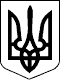 68 СЕСІЯ ЩАСЛИВЦЕВСЬКОЇ СІЛЬСЬКОЇ РАДИ7 СКЛИКАННЯРІШЕННЯ26.06.2018 р.                                       № 1075с. ЩасливцевеПро затвердження технічної документаціїіз землеустрою щодо встановлення (відновлення) меж земельної ділянки Розглянувши заяву громадянки ***, технічну документацію із землеустрою щодо встановлення (відновлення) меж земельної ділянки в натурі на місцевості, керуючись ст.ст. 12, 118, 119, 121 Земельного кодексу України, п.3 ст.34 Закону України «Про регулювання містобудівної діяльності», ст. 26 Закону України «Про місцеве самоврядування в Україні» сесія сільської радиВИРІШИЛА:1. Затвердити гр. України *** технічну документацію із землеустрою щодо встановлення (відновлення) меж земельної ділянки в натурі на місцевості з (кадастровий номер 6522186500:02:001:0691) площею  для будівництва і обслуговування житлового будинку, господарських будівель і споруд із земель житлової та громадської забудови розташованої за адресою: с. Генічеська Гірка, вул. 50 років Перемоги, *** Генічеського району Херсонської області.2. Передати *** безкоштовно у власність вищезазначену земельну ділянку.3.Контроль за виконанням рішення покласти на постійну комісію з питань регулювання земельних відносин та охорони навколишнього середовища.Сільський голова								В.О. Плохушко